Ενημέρωση για εργασίες που θα πραγματοποιηθούν τη Δευτέρα στην οδό ΌθωνοςΗ Διεύθυνση Υποδομών και Τεχνικών Έργων (Τμήμα Οδοποιίας και Κυκλοφοριακών ρυθμίσεων) του Δήμου Λαμιέων, σας ενημερώνει ότι για την υλοποίηση του έργου: «Δράσεις για συντήρηση και αναβάθμιση οριζόντιας σήμανσης οδών», τη Δευτέρα 13 Αυγούστου από τις 8:00 π.μ. έως τις 11:00 π.μ. θα πραγματοποιηθούν εργασίες επί της οδού Όθωνος, έμπροσθεν του 10ου Δημοτικού Σχολείου. Για την εκτέλεση των εργασιών καθαρισμού και ανακατασκευής διαβάσεων πεζών, απαιτείται σε ορισμένα σημεία η διακοπή της κυκλοφορίας μικρής χρονικής διάρκειας ενώ σε άλλο η εκ περιτροπής μερική διακοπή αυτής στην οδό Όθωνος, από τη διασταύρωση με την οδό Πινδάρου έως την διασταύρωση με την οδό Χατζίσκου.Εφιστούμε την προσοχή των πεζών και των οδηγών και παρακαλούμε για την κατανόηση και τη συνεργασία των δημοτών.Από το Γραφείο Τύπου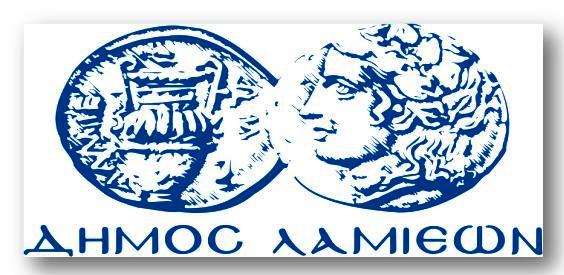 ΠΡΟΣ: ΜΜΕΔΗΜΟΣ ΛΑΜΙΕΩΝΓραφείου Τύπου& Επικοινωνίας                                    Λαμία, 10/8/2018